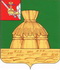 АДМИНИСТРАЦИЯ НИКОЛЬСКОГОМУНИЦИПАЛЬНОГО РАЙОНАПОСТАНОВЛЕНИЕ            08.2023 года                                                                                №                                                         г. НикольскОб организации оказания муниципальных услуг в социальной сфереВ соответствии с частью 3 статьи 28 Федерального закона
от 13 июля 2020 года № 189-ФЗ «О государственном (муниципальном) социальном заказе на оказание государственных (муниципальных) услуг в социальной сфере»  (далее - Федеральным законом №189-ФЗ) администрация Никольского муниципального района	ПОСТАНОВЛЯЕТ:	1. Организовать    оказание муниципальных услуг в    социальной    сфере по направлению деятельности «Реализация дополнительных общеразвивающих программ для детей» на территории Никольского муниципального округа в    соответствии   с    положениями Федерального закона №189-ФЗ.2. Установить, что применение предусмотренных статьей 9 Федерального закона №189-ФЗ способов отбора исполнителей услуг осуществляется в отношении направления деятельности «реализация дополнительных общеразвивающих программ для детей» в соответствии с порядком формирования муниципальных социальных заказов на оказание муниципальных услуг в социальной сфере, отнесенных к полномочиям  органов местного самоуправления Никольского муниципального района, утверждаемым постановлением администрации Никольского муниципального округа от «__» августа 2023 года № ________.3. Утвердить:3.1. План          апробации         механизмов           организации         оказания муниципальных услуг в    социальной    сфере по направлению деятельности «Реализация дополнительных общеразвивающих программ для детей» на территории Никольского муниципального округа согласно Приложению № 1 к настоящему постановлению.3.2. Таблицу показателей эффективности реализации мероприятий, проводимых в рамках апробации механизмов организации оказания   муниципальных услуг в социальной сфере по направлению деятельности «Реализация дополнительных общеразвивающих программ для детей» на территории Никольского муниципального округа согласно Приложению №2 к настоящему постановлению.3.3.  Определить, что функции и полномочия рабочей группы по организации оказания муниципальных услуг в социальной сфере по направлению деятельности «Реализация дополнительных общеразвивающих программ для детей» осуществляет комиссия по формированию реестров программ дополнительного образования, утвержденная распоряжением администрации Никольского муниципального района от 24.05.2021г. № 242-р (с изменениями и дополнениями).   4. В целях определения порядка информационного обеспечения организации   оказания муниципальных   услуг в социальной    сфере по направлению деятельности «Реализация дополнительных общеразвивающих программ для детей» на территории Никольского муниципального округа:установить, что перечень документов, обмен которыми между уполномоченными органами, потребителями услуг, исполнителями услуг, участниками отбора исполнителей услуг, иными юридическими и физическими лицами в отношении муниципальных услуг в социальной сфере по направлению деятельности «Реализация дополнительных общеразвивающих программ для детей» осуществляется в форме электронных документов, определяемых муниципальными правовыми актами администрации Никольского муниципального округа, принятыми в целях внедрения на территории Никольского муниципального округа Целевой модели развития региональных систем дополнительного образования детей, утвержденной федеральным органом исполнительной власти, осуществляющим функции по выработке и реализации государственной политики и нормативно-правовому регулированию в сфере общего образования;определить информационные системы, используемые в целях организации оказания муниципальных услуг в социальной сфере:государственная интегрированная информационная система управления общественными финансами «Электронный бюджет»;федеральная государственная информационная система «Единый портал государственных и муниципальных услуг (функций)»;автоматизированная информационная система «Персонифицированное финансирование дополнительного образования»;      Единая автоматизированная информационная система сбора и анализа данных по учреждениям, программам, мероприятиям дополнительного образования и основным статистическим показателям охвата детей дополнительным образованием в регионах (ЕИАС ДО).5. Установить что, информация и документы, формирование которых предусмотрено Федеральным законом №189-ФЗ, подлежат размещению на едином портале бюджетной системы Российской Федерации в соответствии с Бюджетным кодексом Российской Федерации в порядке, определенном приказом Минфина России от 28.12.2016 № 243н.6. Установить, что определение числовых значений базовых величин и целевых ориентиров показателей эффективности реализации мероприятий, проводимых в рамках апробации механизмов оказания муниципальных услуг в социальной сфере, указанных и не определенных в приложение № 2 к настоящему постнолению, на территории Никольского муниципального округа, осуществляется путем проведения пофакторного анализа уровня конкуренции и зрелости рынка социальных услуг в соответствии с методологией, представленной Министерством финансов Российской Федерации в срок до 1 сентября 2023 года.      7. Настоящее постановление вступает в силу после официального опубликования и подлежит размещению на официальном сайте администрации Никольского муниципального района в информационно-телекоммуникационной сети «Интернет».Руководитель администрации Никольского муниципального района                                            А.Н. БаданинаПриложение № 1к постановлению АдминистрацииНикольского муниципального районаот __________№__________План апробации механизмов организации оказаниямуниципальных услуг в социальной сфере по направлению деятельности «Реализация дополнительных общеразвивающих программ для детей» на территории Никольского муниципального округа в соответствии с положениями Федерального закона от 13.07.2020 года №189-ФЗ «О государственном (муниципальном) социальном заказе на оказание государственных (муниципальных) услуг в социальной сфере» (далее – Федеральный закон №189-ФЗ)Приложение № 2к постановлению администрацииНикольского муниципального районаот __________№__________Таблица показателей эффективности реализации мероприятий, проводимых в рамках апробации механизмов организации оказания муниципальных услуг в социальной сфере по направлению деятельности «Реализации дополнительных общеразвивающих программ для детей» на территории Никольского муниципального округа№Наименование мероприятияОтветственный исполнительСрок реализацииОжидаемый результатУтверждение порядка формирования муниципальных социальных заказов на оказание муниципальных услуг в социальной сфере, отнесенных к полномочиям администрации  Никольского муниципального района в лице Управления образования, формы и сроков формирования отчета об исполнении муниципальных социальных заказов на оказание муниципальных услуг в социальной сфере, отнесенных к полномочиям администрации Никольского муниципального района в лице Управления образованияАдминистрация Никольского муниципального районаиюль-август 2023 годапорядок утвержден, форма и сроки формирования отчета утвержденыУтверждение и размещение муниципального социального заказа на оказание муниципальных услуг в социальной сфереУполномоченные органыДо 01 сентября 2023 годамуниципальный социальный заказ утвержден и размещенВнесение изменений в Положение о персонифицированном учете и персонифицированном финансировании  дополнительного образования  в Никольском муниципальном районеАдминистрация Никольского муниципального районаавгуст-сентябрь 2023 годаположение утвержденоУтверждение требований к условиям и порядку оказания муниципальных услуг в социальной сфереУполномоченные органыавгуст-сентябрь 2023 годатребования утвержденыВнесение изменений в решение о бюджете (сводную бюджетную роспись) Никольского муниципального района для целей реализации положений Федерального закона №189-ФЗ по оказанию муниципальных услуг в социальной сфереПредставительное Собрание Никольского муниципального районаавгуст-сентябрь 2023 годаизменения внесеныВнесение изменений в муниципальную программу Никольского муниципального района «Развитие образования Никольского муниципального района на 2020-2025», утвержденную постановлением администрации Никольского муниципального района от 02.09.2019 года№ 888  для целей реализации положений Федерального закона 189-ФЗ по оказанию муниципальных услуг в социальной сфере в соответствии с социальным сертификатомАдминистрация Никольского муниципального районаАвгуст-сентябрь 2023 годаизменения внесеныВнесение изменений в Программу персонифицированного финансирования  дополнительного образования Никольского муниципального районаАдминистрация Никольского муниципального районаАвгуст-сентябрь 2023 годапрограмма персонифицированного финансирования утвержденаУтверждение порядка определения нормативных затрат для целей оказания муниципальных услуг в социальной сфере в соответствии с частью 9 статьи 7 Федерального закона №189-ФЗУполномоченные органыАвгуст-сентябрь 2023 годапорядок утвержденУтверждение порядка предоставления субсидий на оказание муниципальных услуг в социальной сфере в соответствии с социальным сертификатомАдминистрация Никольского муниципального районаАвгуст-сентябрь 2023 годапорядок утвержденУтверждение порядка заключения в электронной форме соглашения, заключаемого по результатам отбора исполнителя услуг в целях исполнения муниципального социального заказа на оказание муниципальных услуг в социальной сфереАдминистрация Никольского муниципального районаАвгуст-сентябрь 2023 годапорядок утвержденВнесение изменений в муниципальные задания и заключение соглашений о финансовом обеспечении выполнения муниципального задания с муниципальными учреждениями в соответствии с социальным сертификатомУполномоченные органыавгуст 2023 года, далее-непрерывноизменения внесены, соглашения заключеныЗаключение соглашений о предоставлении субсидий исполнителям услуг в соответствии с социальным сертификатом, не являющимися муниципальными учреждениями Никольского муниципального района (в случае выбора получателями социальных сертификатов указанных исполнителей услуг)Уполномоченные органыавгуст 2023 года, далее - непрерывносоглашения заключеныРеализация организационных и информационных мероприятий, направленных на подготовку заинтересованной общественности (потребителей услуг, исполнителей услуг) к реализации положений Федерального закона №189-ФЗ с 1 сентября 2023 года, включая проведение информационной кампании.Уполномоченные органыиюль-сентябрь 2023 годаорганизационные и информационные мероприятия проведены	№ п/пЦельТип индикатораИндикаторБазовая величинаЦелевой ориентирОтветственный исполнитель12345671.Доля немуниципального сектора, вовлеченного в оказание муниципальных услуг по реализации дополнительных общеразвивающих программ в соответствии с социальным сертификатомИтоговый результатДоля юридических лиц, не являющихся муниципальными учреждениями, индивидуальных предпринимателей, вовлеченных в оказание муниципальных услуг в социальной сфере по направлению деятельности «Реализации дополнительных общеразвивающих программ для детей» в соответствии с социальным сертификатом, процентзначение: 0год: 2023значение: 1год: 20242.Усиление конкуренции при выборе немуниципальных исполнителей услугПроцессУточнение/доработка актов местной администрации с учетом механизмов, предусмотренных Федеральным законом № 189-ФЗзначение: подготовкагод: 2023значение:завершениегод: 20242.Усиление конкуренции при выборе немуниципальных исполнителей услугПромежуточный результатКоличество юридических лиц, индивидуальных предпринимателей, участвовавших в процедурах отбора исполнителей муниципальных услуг в социальной сфере (далее – исполнитель услуг) в целях оказания муниципальных услуг в социальной сфере по направлению деятельности «Реализации дополнительных общеразвивающих программ для детей»значение: 0год: 2023значение: 1год: 20242.Усиление конкуренции при выборе немуниципальных исполнителей услугПромежуточный результатиз них количество юридических лиц, индивидуальных предпринимателей, включенных в реестр исполнителей муниципальных услуг в социальной сфере в соответствии с социальным сертификатом по направлению деятельности «Реализация дополнительных общеразвивающих программ для детей»значение: 0год: 2023значение: 1год: 20242.Усиление конкуренции при выборе немуниципальных исполнителей услугИтоговый результатДоля юридических лиц, не являющихся муниципальными учреждениями, индивидуальных предпринимателей, имеющих высокий уровень потенциала для конкуренции с муниципальными учреждениями при отборе исполнителей услуг в целях оказания муниципальных услуг в социальной сфере по направлению деятельности «Реализация дополнительных общеразвивающих программ для детей» в общем объеме организаций, оказывающих указанные услуги, процентзначение: 0год: 2023значение: 1год: 20243.Увеличение охвата услугами/доступа к услугамПроцессИнформационная кампания для потребителей муниципальных услуг в социальной сфере по направлению деятельности «реализация дополнительных общеразвивающих программ для детей» (далее – потребитель услуг) и исполнителей услугзначение:проведенагод: 2023значение:проведенагод: 20243.Увеличение охвата услугами/доступа к услугамПромежуточный результатДоля детей в возрасте от 5 до 18 лет, охваченных дополнительным образованиемзначение:  70год: 2023значение: 80год: 20243.Увеличение охвата услугами/доступа к услугамПромежуточный результатДоля детей в возрасте от 5 до 18 лет, охваченных дополнительным образованиемзначение:  70год: 2023значение: 80год: 20243.Увеличение охвата услугами/доступа к услугамИтоговый результатОбщее количество потребителей муниципальных услуг в социальной сфере по направлению деятельности «реализация дополнительных общеразвивающих программ для детей», человекЗначение: 2428год: 2023значение: 2440год: 20243.Увеличение охвата услугами/доступа к услугамИтоговый результатКоличество потребителей услуг, получивших муниципальную услугу в социальной сфере, по направлению деятельности «Реализация дополнительных общеразвивающих программ для детей» у исполнителей услуг, не являющихся муниципальными учреждениями, человекзначение: 0год: 2023значение: 15год: 20244.Повышение качества оказанных услугПроцессОпределение стандартов (порядков) оказания муниципальных услуг в социальной сфере по направлению деятельности «Реализация дополнительных общеразвивающих программ для детей», и минимальных требований к качеству их оказаниязначение: дагод: 2023значение: дагод: 20244.Повышение качества оказанных услугПроцессСоздание системы мониторинга и оценки
 (в т. ч. информационной системы при наличии возможности) качества оказания муниципальных услуг в социальной сфере по направлению деятельности «Реализация дополнительных общеразвивающих программ для детей»значение: подготовкагод: 2023значение: завершениегод: 20244.Повышение качества оказанных услугПроцессНаличие в органе местного самоуправления, осуществляющем регулирование оказания муниципальных услуг в социальной сфере по направлению деятельности «Реализация дополнительных общеразвивающих программ для детей», структурного подразделения, осуществляющего мониторинг оказания таких услуг в соответствии со стандартом (порядком) их оказания (далее – структурное подразделение), а также перечня мероприятий по проведению указанного мониторинга и показателей реализации таких мероприятий (далее – чек-лист)значение: отсутствуетгод: 2023значение: созданогод: 20244.Повышение качества оказанных услугПромежуточный результатДоля юридических лиц, индивидуальных предпринимателей, физических лиц – производителей товаров, работ, услуг, оказывающих муниципальные услуги в социальной сфере по направлению деятельности «Реализация дополнительных общеразвивающих программ для детей», проводящих мониторинг оказания таких услуг в соответствии со стандартом (порядком) оказания муниципальных услуг в социальной сфере, процентзначение: 0год: 2023значение: 1год: 20244.Повышение качества оказанных услугИтоговый результатДоля соответствия показателей, определенных в рамках мероприятий по проведению мониторинга оказания муниципальных услуг в социальной сфере по направлению деятельности «Реализация дополнительных общеразвивающих программ для детей», показателям, включенным в чек-лист, определенная в ходе указанного мониторинга, проводимого структурным подразделением, процентЗначение: 100год: 2023значение: 100год: 20245.Рост удовлетворенности граждан оказанием муниципальных услуг в социальной сфереПроцессСоздание механизмов обратной связи исполнителей услуг с потребителями услуг, которым указанные исполнители услуг оказали муниципальные услуги в социальной сфере по направлению деятельности «реализация дополнительных общеразвивающих программ для детей»значение: подготовкагод: 2023значение: механизмы созданыгод: 20245.Рост удовлетворенности граждан оказанием муниципальных услуг в социальной сфереПромежуточный результатДоля исполнителей услуг, оказывающих муниципальные услуги в социальной сфере по направлению деятельности «Реализация дополнительных общеразвивающих программ для детей», проводящих мониторинг удовлетворенности потребителей услуг, которым указанные исполнители оказали муниципальные услуги в социальной сфере по направлению деятельности «Реализация дополнительных общеразвивающих программ для детей», качеством оказанных услуг, процентзначение: 100год: 2023значение: 100год: 20245.Рост удовлетворенности граждан оказанием муниципальных услуг в социальной сфереИтоговый результатПроцент потребителей услуг, удовлетворенных качеством муниципальных услуг в социальной сфере по направлению деятельности «Реализация дополнительных общеразвивающих программ для детей», оказанных исполнителями услуг, от общего числа потребителей услуг, определенный по результатам мониторинга удовлетворенности потребителей услугзначение: 80год: 2023значение: 100год: 2024